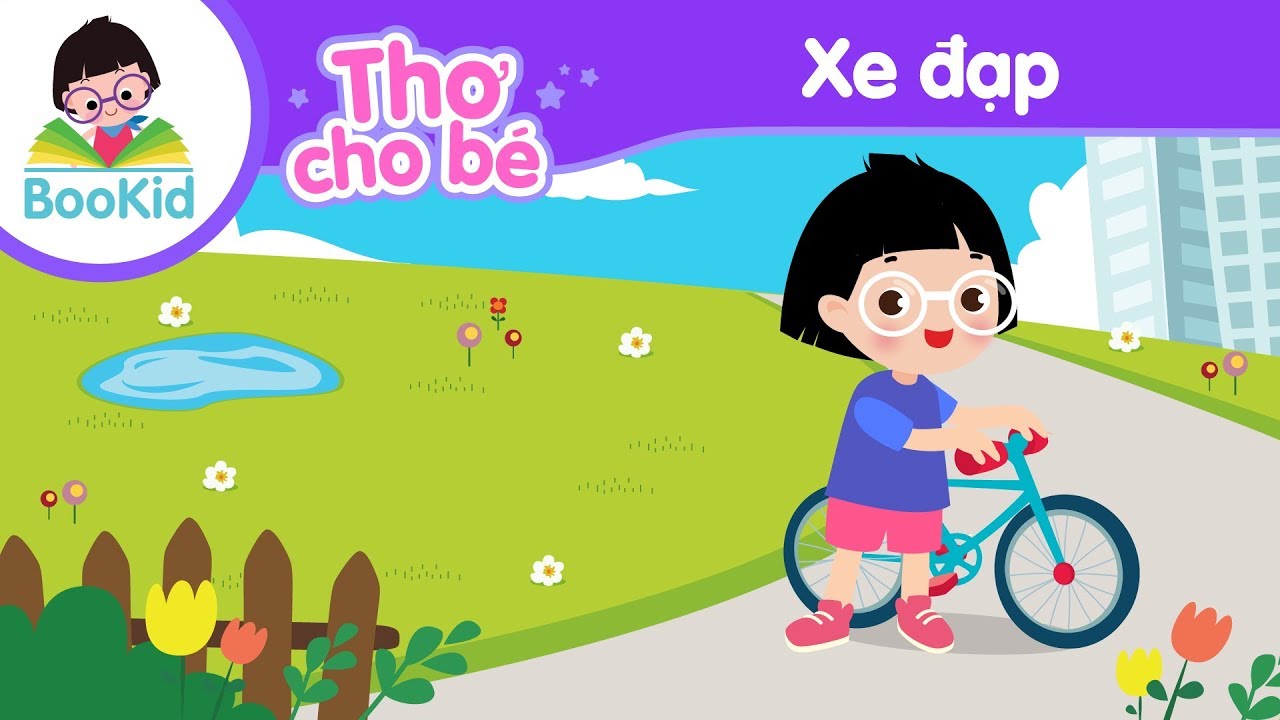 Xe đạp thân thiếtQua khe, qua suốiXe đạp chở ngườiDù xa, dù vộiChở hàng, chở củiCó xe, có xe!